HomeworkYear 4Date: 8/11/2019Reading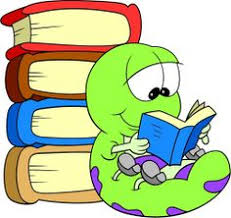 Spelling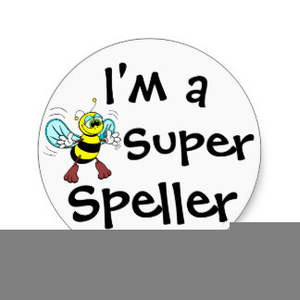 Maths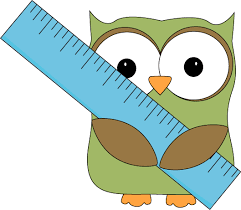 This week, your comprehension focuses on the Complex Characters.By doing this homework, you will learn about  good and badrole models  in stories.Complete “Complex Characters” comprehension.Remember to read regularly and to bring in your reading book everyday.Yr 3 and 4 spelling listFebruaryforward(s)fruitgrammargroupguardguideheardTest date:  Friday 15th NovemberThis relates to our current topic of addition and subtraction.Please complete pages 15 and 16 of your maths practice book.Hand in for marking by Friday 15th November.Don’t forget to use your TT Rockstars login to practise your times tables at least 3 times a week. Go into the garage and sound check areas. The class practice average is currently only 1min 12 seconds a day!